Ақпаратөлкетану бойынша бірыңғай ашық сабақ өткізу туралы"Қазақстан - ортақ дала елі".Оқушылардың Қазақстанның тарихи ескерткіштері, көрнекті жерлері туралы білімдерін кеңейту, еліміздің тарихы мен мәдениетін білудің маңыздылығы мен қажеттілігін түсіндіру мақсатында мектепте "Қазақстан – Ұлы Дала Елі"өлкетану сабағының бірыңғай күні өткізілді. Біздің мектепте өткізілген тақырыптық сабақтар өз Отанының патриотын тәрбиелеуде, атақты тұлғаларды құрметтеуде және олардың ісі үшін мақтанышпен, қоршаған ортаға ұқыпты қарауда үлкен маңызға ие . Ұлы өзгермелі дала елі-біздің сүйікті Отанымыздың халық есімі. Онда біздің қазақстандық сипатымыз және оның негізгі белгілері бейнеленген: біздің жанымыздағы ашықтық пен кеңдік, қонақжайлылық пен бейбітшілік, өз күшімізге деген сенім және сүйікті жердің өркендеуіне қол жеткізу мүмкіндігі.. 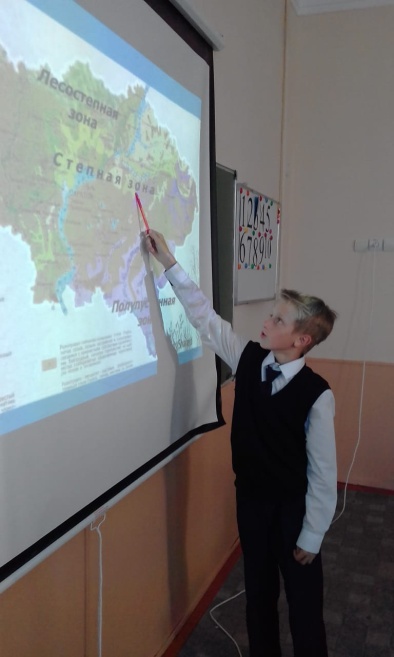 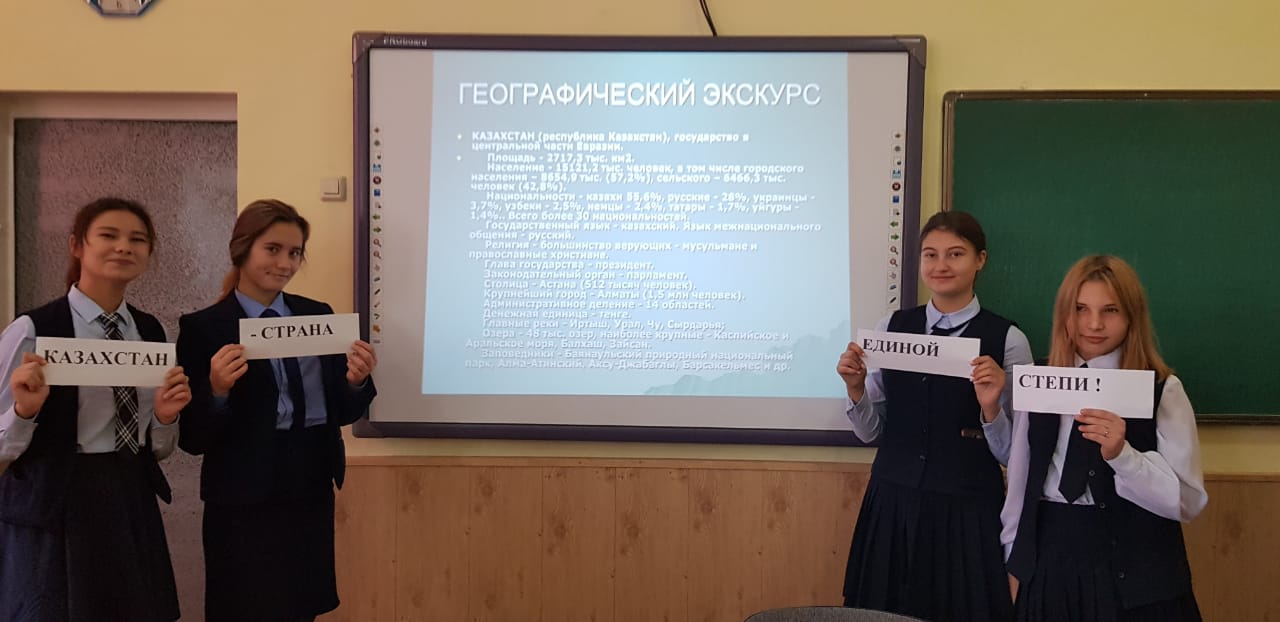 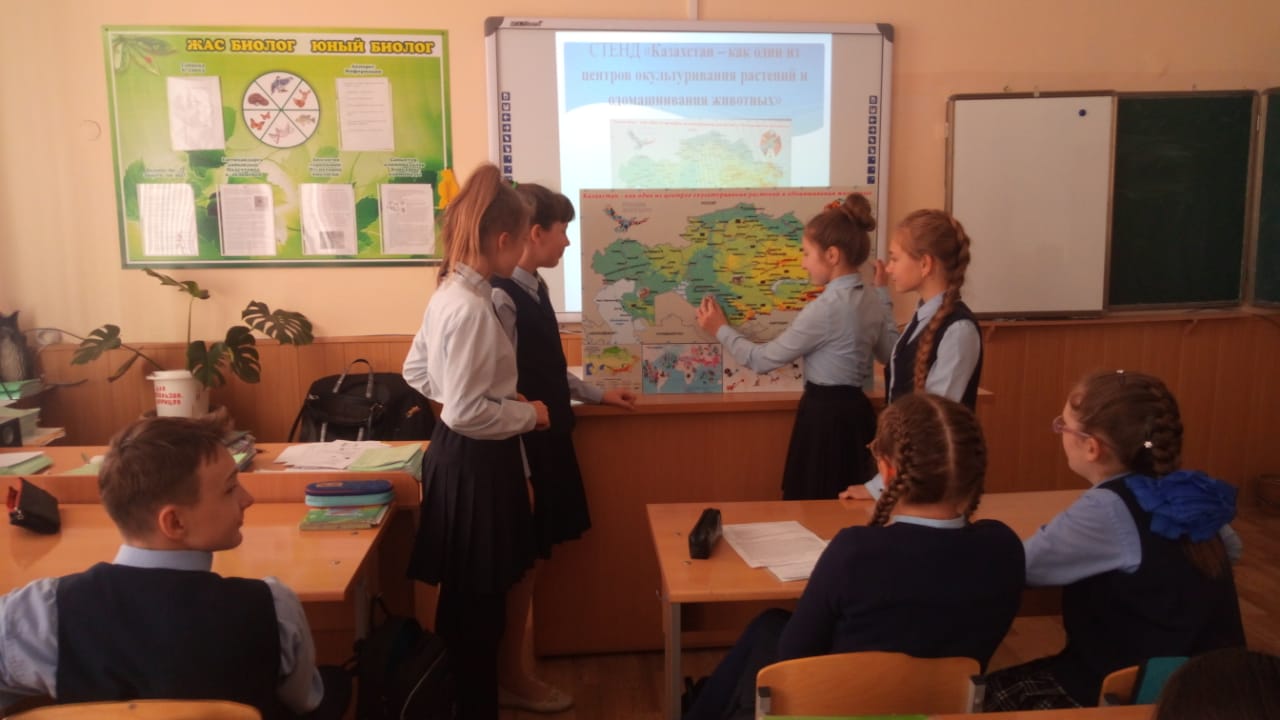 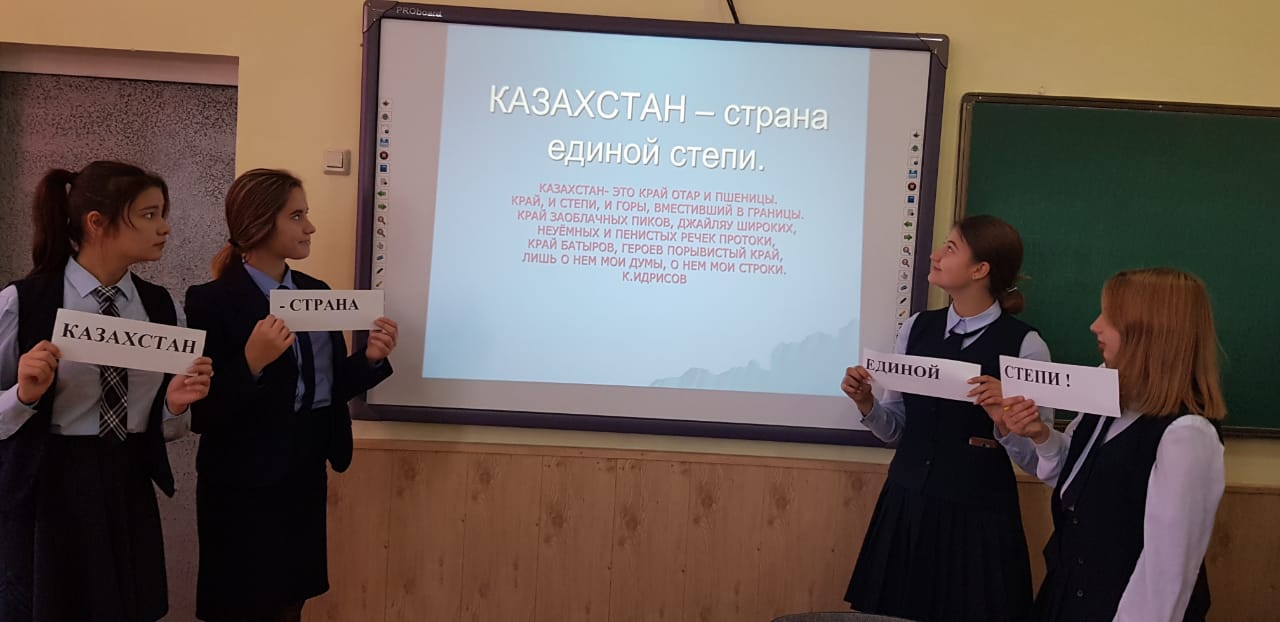 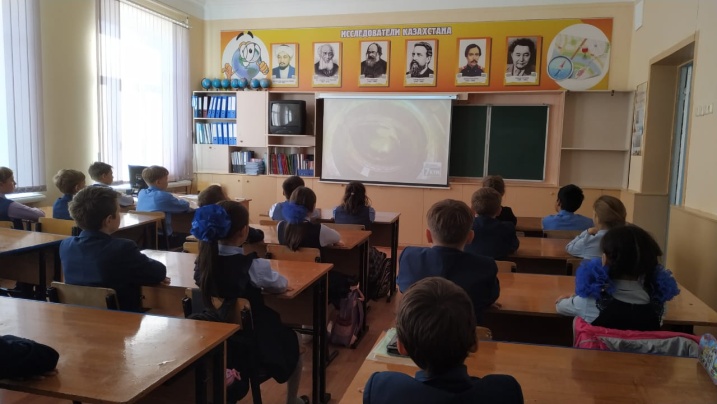 